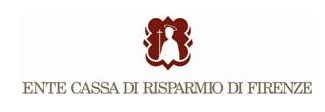 Ente CR Firenze avvia collocamento dello 0,630% del capitale sociale di Intesa Sanpaolo In ottemperanza alle previsioni del Protocollo di Intesa tra il Ministero dell’Economia e delle Finanze e l’ACRI,  stipulato in data 22 aprile scorso, la fondazione Ente Cassa di Risparmio di Firenze (“ECRF”) – che detiene il  3,245% del capitale ordinario di Intesa Sanpaolo S.p.A. – ha avviato, tramite una procedura di accelerated bookbuilding, il collocamento sul mercato azionario presso investitori istituzionali italiani ed esteri di massime complessive n. 100.000.000  di azioni ordinarie di Intesa Sanpaolo S.p.A., pari a circa lo 0,630% del capitale sociale ordinario.L’operazione è curata da Goldman Sachs International in qualità di Sole Bookrunner.L’attività di bookbuilding avrà inizio immediatamente e potrà essere conclusa in qualsiasi momento. I termini finali verranno tempestivamente comunicati al mercato.La liquidità che si renderà disponibile con questa operazione verrà reinvestita da ECRF al fine di garantire la redditività necessaria per mantenere un adeguato supporto alla sua attività istituzionale a favore del territorio.In linea con la prassi di mercato per operazioni similari, ECRF ha altresì assunto nei confronti del Sole Bookrunner un impegno di lock-up per un periodo di 30 giorni riguardante le azioni complessivamente detenute in Intesa Sanpaolo al termine dell’operazione.Nextam Partners SIM S.p.A. ha agito in qualità di consulente finanziario di ECRF.Firenze, 4 agosto 2015Riccardo Galli Responsabile Ufficio Stampa Ente Cassa di Risparmio di Firenze Via Bufalini, 6 – 50122 Firenze tel. 0555384503 – cell. 3351597460 riccardo.galli@entecarifirenze.it